E-LEARNING STMIK AKAKOM YOGYAKARTASKRIPSI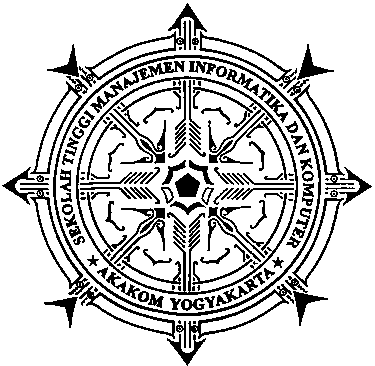 Disusun oleh :SAIFIN NUHAN I M 	: 0 4 5 4 1 0 0 8 0Jurusan	: Teknik InformatikaJenjang	: Strata Satu ( S1 )SEKOLAH TINGGI MANAJEMEN INFORMATIKA DANKOMPUTER AKAKOMYOGYAKARTA2009